Defnyddio geiriau newydd o’r stori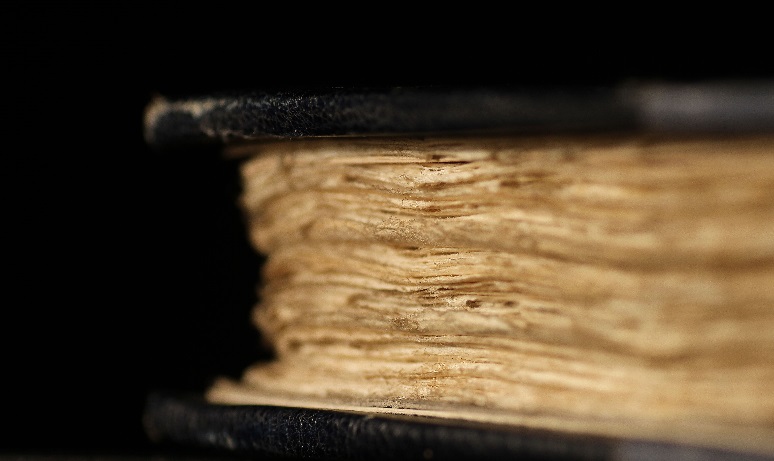 Wrth ddarllen, rydyn ni’n dod ar draws geiriau newydd weithiau. Efallai bod rhai o’r rhain yn eiriau newydd i chi:sidancynddeiriogdrylliotraiysbeilioEdrychwch amdanyn nhw yn y stori, a cheisiwch ddyfalu beth yw eu hystyr. (Efallai fod rhai wedi treiglo.)Os nad ydych chi’n gwybod yn iawn, beth am i chi edrych mewn geiriadur?TASG: Ewch ati i lunio 5 brawddeg yn cynnwys y geiriau hyn.Cofiwch y dylai’r frawddeg ddangos eich bod wedi deall ystyr y gair.